Date:				Form completed by:		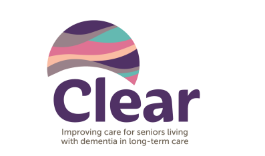 Dear Dr. 		,	Care Home Fax #:										 is one of is one of 52 care homes across BC participating in a provincial quality improvement initiative called Clear (www.ClearBC.ca). Clear aims to improve dignity for seniors with cognitive impairment by using best practices to address the behavioural and psychological symptoms of dementia (BPSD), leading to a reduction in the use of antipsychotics for this population.  	Our team has identified 						 as someone who could benefit from a reduction in antipsychotic medication.   Our team is ready to support them with care planning which includes non-pharmacological behavioural interventions.   The resident (if capable) and/or their substitute decision maker supports the plan.Form Version: Final as 24-May-2018To provide feedback on the form, contact clearbc@bcpsqc.caHistoryDate of admission to care home: 					Clinical diagnosis(es) of dementia:  Yes 	   No    Current antipsychotic(s)/dose/frequency: 						Date started:								Date started:		PRN antipsychotic(s)/dose:                                                                                                 						Given Last 7 days?   						Given Last 7 days?   Being Used For:	 Physical aggression  Verbal aggression Delirium Insomnia Psychotic symptoms (hallucinations/delusions) Other or Unknown:							Antipsychotics: 25%-50% dose reduction every 1-2 weeks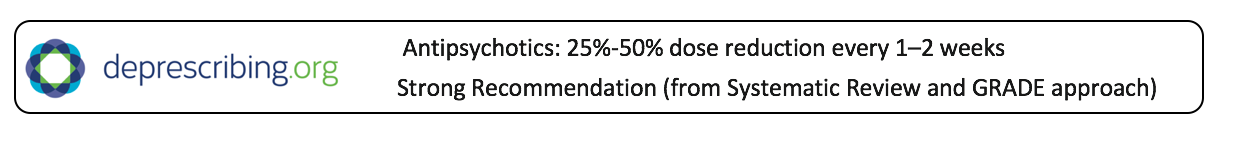 Strong Recommendation (from Systematic Review and GRADE approach)HistoryDate of admission to care home: 					Clinical diagnosis(es) of dementia:  Yes 	   No    Current antipsychotic(s)/dose/frequency: 						Date started:								Date started:		PRN antipsychotic(s)/dose:                                                                                                 						Given Last 7 days?   						Given Last 7 days?   Being Used For:	 Physical aggression  Verbal aggression Delirium Insomnia Psychotic symptoms (hallucinations/delusions) Other or Unknown:							HistoryDate of admission to care home: 					Clinical diagnosis(es) of dementia:  Yes 	   No    Current antipsychotic(s)/dose/frequency: 						Date started:								Date started:		PRN antipsychotic(s)/dose:                                                                                                 						Given Last 7 days?   						Given Last 7 days?   Being Used For:	 Physical aggression  Verbal aggression Delirium Insomnia Psychotic symptoms (hallucinations/delusions) Other or Unknown:							Your New Orders (to be completed by Physician, fax back to Care Home) Please call me to discuss.   Remind me to address at next visit.  Will review at next medication review or case conference. No change. 	Reason:	  						 Other: 																	  Dose tapering instructions: 																								Current StatusNo risk of physical aggressionNo unmanageable verbal aggressionNo psychotic symptoms (hallucinations/delusions)Other:  								What our team will do Within our care planning, use non-pharmacological interventions to address behaviours before contacting you for further orders Track behaviours and advise you of changes in patient status either          weekly  bi-weekly